Título del manuscrito en españolTítulo del manuscrito en inglésNombres1 Apellidos11, Nombres2 Apellidos22, Nombres3 Apellidos33 1 Universidad/Institución. Departamento/Facultad. Dirección. Código postal. Ciudad, Provincia/Estado, País. correo electrónico.   https://orcid.org/XXXX-XXXX-XXXX-XXXX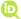 2 Universidad/Institución. Departamento/Facultad. Dirección. Código postal. Ciudad, Provincia/Estado, País. correo electrónico.   https://orcid.org/XXXX-XXXX-XXXX-XXXX3 Universidad/Institución. Departamento/Facultad. Dirección. Código postal. Ciudad, Provincia/Estado, País. correo electrónico.   https://orcid.org/XXXX-XXXX-XXXX-XXXXAutor de correspondencia (correo electrónico).: Nombres Apellidos, correo electrónico.AgradecimientosApartado opcional que se incluirá en el manuscrito en el proceso de edición. No debe incluirse en el documento a ser enviado a revisión.FinanciamientoApartado opcional que se incluirá en el manuscrito en el proceso de edición. No debe incluirse en el documento a ser enviado a revisión.Contribuciones de los autoresSiembra ha adoptado la taxonomía CRediT (Contributor Roles Taxonomy) de CASRAI con el objetivo de representar las responsabilidades/roles que han desempeñado cada uno de los autores del manuscrito. Por ello, se deben definir claramente las contribuciones de cada autor en el siguiente formato:Nombres1 Apellidos1: conceptualización, investigación, metodología, recursos.Nombres2 Apellidos2: investigación, software, redacción – borrador original.Nombres3 Apellidos3: validación, redacción – revisión y edición.Los 14 roles de los colaboradores de acuerdo con la taxonomía CRediT se describen a continuación:Conceptualización: Ideas; formulación o evolución de los objetivos y metas generales de la investigación.Curación de datos: Actividades de gestión para anotar (producir metadatos), depurar datos y mantener los datos de la investigación (incluido el código de software, cuando sea necesario para interpretar los propios datos) para su uso inicial y su posterior reutilización.Análisis formal: Aplicación de técnicas estadísticas, matemáticas, computacionales u otras técnicas formales para analizar o sintetizar datos de estudio.Adquisición de fondos: Adquisición del apoyo financiero para el proyecto que conduce a esta publicación.Investigación: Realización de una investigación y proceso de investigación, realizando específicamente los experimentos, o la recolección de datos/evidencia.Metodología: Desarrollo o diseño de la metodología; creación de modelos.Administración del proyecto: Responsabilidad de gestión y coordinación de la planificación y ejecución de la actividad de investigación.Recursos: Suministro de materiales de estudio, reactivos, materiales, pacientes, muestras de laboratorio, animales, instrumentación, recursos informáticos u otras herramientas de análisis.Software: Programación, desarrollo de software; diseño de programas informáticos; implementación del código informático y de los algoritmos de apoyo; prueba de los componentes de código existentes.Supervisión: Responsabilidad de supervisión y liderazgo en la planificación y ejecución de actividades de investigación, incluyendo la tutoría externa al equipo central.Validación: Verificación, ya sea como parte de la actividad o por separado, de la replicabilidad/reproducción general de los resultados/experimentos y otros productos de la investigación.Visualización: Preparación, creación y/o presentación del trabajo publicado, específicamente la visualización/presentación de datos.Redacción – borrador original: Preparación, creación y/o presentación del trabajo publicado, específicamente la redacción del borrador inicial (incluyendo la traducción sustantiva).Redacción – revisión y edición: Preparación, creación y/o presentación del trabajo publicado por los miembros del grupo de investigación original, específicamente revisión crítica, comentario o revisión – incluyendo las etapas previas o posteriores a la publicación.Los autores del manuscrito deberán seleccionar solo los roles que consideren pertinentes para cada uno, no siendo obligatorio que los 14 roles sean incluidos. A los colaboradores individuales se les pueden asignar múltiples funciones, y una función determinada puede asignarse a varios colaboradores. Cuando varias personas desempeñan el mismo rol, el grado de contribución puede especificarse opcionalmente como "principal", "igual" o "de apoyo".Formulario de Confirmación de Autoría, Conflicto de Interés, y Declaración de Ética.Por favor, marque los casilleros según corresponda:Por favor, especifique la naturaleza del conflicto:En caso de haber obtenido permiso y/o autorización para la investigación que involucra a Seres Humanos o Animales, indicar el organismo que lo otorgó, y el código del permiso o la autorización.En caso de no requerir aprobación por parte de un Comité de Ética en Seres Humanos, o similar, y haber aplicado en la investigación encuestas, entrevistas u otras técnicas de investigación que requieren interacción con Seres Humanos, indicar la justificación legal y técnica del cumplimiento de los aspectos bioéticos al aplicarlas.Confirmación de AutoríaConfirmación de AutoríaConfirmación de AutoríaTodos los autores han aprobado la versión final del manuscrito sometido a Siembra.Este manuscrito no ha sido presentado, ni está en proceso de revisión en otra revista u otro medio de publicación.Conflicto de InterésConflicto de InterésConflicto de InterésLos autores no están afiliados a ninguna organización que tenga un interés financiero directo o indirecto (como honorarios; becas de formación; pertenencia a organismos de conferenciantes expertos; afiliación, empleo, consultorías, propiedad de acciones u otras participaciones de capital, y acuerdos de licencia de patentes o declaraciones de expertos) o un interés no financiero (como relaciones personales o profesionales, afiliaciones, conocimientos o creencias) en el tema o los materiales tratados en el manuscrito que podrían haber influido en el trabajo presentado.Los siguientes autores tienen afiliaciones con organizaciones con interés financiero directo o indirecto en el tema o los materiales discutidos en el manuscrito que podrían haber influido en el trabajo reportado:Nombre completo del autorAfiliaciónLos siguientes autores tienen afiliaciones con organizaciones con intereses no financieros en el tema o los materiales discutidos en el manuscrito que podrían haber influido en el trabajo reportado:Nombre completo del autorAfiliaciónDeclaración de ÉticaDeclaración de ÉticaDeclaración de ÉticaLa investigación por sus características no requiere aprobación por parte de un Comité de Ética en Seres Humanos, o similar.La investigación ha involucrado a Seres Humanos, y de acuerdo con la normativa aplicable ha obtenido todos los permisos y autorizaciones pertinentes.La investigación por sus características no requiere aprobación por parte de un Comité de Ética en Investigación Animal, o similar.La investigación ha involucrado animales vertebrados de laboratorio y/o animales vivos, y de acuerdo con la normativa aplicable ha obtenido todos los permisos y autorizaciones pertinentes.Organismo que otorga el permiso/autorizaciónCódigo